Application for a Teaching Position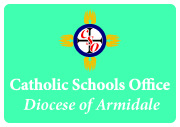 INSTRUCTIONS & APPLICANT CHECKLISTYou must complete ALL Sections in this application form; partially completed applications and/or applications without full supporting documents will NOT be processed.  Do not staple or double sided print your application and supporting documents as these documents are scanned. Access to the internet will be required to read additional information. If insufficient room has been provided, please attach additional sheets of paper.Supporting documents required to complete this application.  You are required to submit originals (which will be returned) or photocopies which have been verified as true copies of the original by one the following:An authorised representative of the Catholic Schools Office, Armidale, or A Principal of an Armidale Diocesan School, orA Justice of the Peace.SECTION 1:	APPLICATION (Choose one only)This application is for;	SECTION 2:	PERSONAL DETAILS (All fields MUST be completed)SECTION 3: 	LOCATION PREFERRED (please number if more than one location is preferred)SECTION 4:	NSW EDUCATION STANDARDS AUTHORITY (NESA) Teachers who have worked in a NSW school since before 1 October 2004, and have not had a break from teaching of more than 5 years, do not currently need to be accredited. Accreditation requirements will apply to all school teachers from 1 January 2018.If you are on a Leave of Absence from NESA you are required to contact NESA to reactivate your registration, as teachers on a Leave of Absence are not permitted to teach. Teachers registered with the teacher registration authorities of other States and Territories in Australia may be eligible to have their registration recognised by NESA (time frames apply).  Information about accreditation is on the NESA website: http://www.nswteachers.nsw.edu.au/ SECTION 5:	ACCREDITATION LEVEL TO WORK IN A CATHOLIC SCHOOLPlease indicate your current accreditation level to work in a Catholic School (if applicable).  If you do not have an accreditation level to work in a Catholic School, you must indicate the accreditation level you are applying for;  Category B - Accreditation to Teach in a Catholic School  Category C - Accreditation for Leadership in a Catholic School  Category D - Accreditation to Teach Religious Education in a Catholic School  Category E - Accreditation for Senior Leadership in a Catholic SchoolPlease refer to  http://arm.catholic.edu.au/wp-content/uploads/2016/11/Framework-for-the-Accreditation-of-Staff.pdf You MUST provide a certified copy of all Religious Education Qualifications with this application. RELIGIOUS EDUCATION QUALIFICATIONSSECTION 6:	WORKING WITH CHILDREN CHECK NUMBERFor employment that involves child-related work you must fulfil NSW child protection requirements and be cleared for child-related work. You can apply for the new WWCC here: www.kidsguardian.nsw.gov.au/working-with-children/working-with-children-check   please provide either your WWC number or APP numberSECTION 7:	 EDUCATION & TRAININGSECONDARY EDUCATIONTERTIARY EDUCATIONI am qualified to teach: 	 Infants	 Primary	 Secondary – teaching subjects -      ANY OTHER RELEVANT TRAINING / COURSES / QUALIFICATIONSSECTION 8:	FULL EMPLOYMENT RECORD (Teaching & Non-teaching)You must include a full employment history including any employment gaps and provide reason for the gap/s (eg; unemployment, travelling overseas, child rearing etc) from the most recent to the date of your first employment.SECTION 9:	 NOMINATED REFEREESIt is the policy of the CSO for applicants to provide the names and contact details of at least three referees, one of whom should be your Parish Priest. Please note that the Catholic Schools Office reserves the right to contact any previous employer other than the referees nominated below.SECTION 10:	 BACKGROUND CHECKING You are applying for child-related employment and there is a range of background checking requirements. Prohibited persons are not eligible to apply.SECTION 11:	DECLARATION BY APPLICANT (you must print this application form to sign this section)Employment in a system of schools is child-related employment.  By submitting this application, I am agreeing that there is no reason for the employer to believe I am not suitable to work in child related employment.  If any information not disclosed in this application is brought to the attention of the employer, my application may be reviewed and/or employment may be terminated.In addition, I certify that the information provided in this application form is complete and correct in every detail, and I understand that deliberate inaccuracies or omissions may result in non-acceptance of my application and/or termination of employment.I understand that if further medical information is required I may be asked to give written authorisation for the Catholic Schools Office to seek relevant medical information.  I acknowledge that any willful suppression or inaccuracies may result in non-acceptance of this application and/or termination of employment.I am aware that I may be required to undergo a medical examination by a practitioner nominated by the Catholic Schools Office prior to being offered employment.  If this is requested and it is determined that I do not meet the requirements of the position on medical grounds, then the appointment may not proceed.I am aware that failure to provide all requested information in this application may result in delays in determining my pay and that the employer is unable to finalise my application until the Working with Children Check clearance is received and, if applicable, my accreditation status with NESA is determined. I understand that the Catholic Schools Office reserves the right to contact any previous employer or internship /practicum supervisor other than the nominated referees provided.I certify the accuracy of the information provided with this application. I have no objections to any past or current referees being required to furnish a confidential report on my performance. I am aware that background checking processes will be conducted and the existence of a criminal record or other relevant record may affect my employment prospects. I agree to the Catholic Schools Office communicating with me by email or other electronic means and am responsible for keeping the Catholic Schools Office updated on any change of email, phone number/s and/or postal address. I declare that the information contained in this application and any other documents(s) provided in support of it is true and correct in every respect. I acknowledge that I have read the documents listed below. I agree to support the philosophy, policies, practices and procedures of the Diocese of Armidale. Employment Collection NoticeBishop’s Commission for Catholic Schools – Framework for the Accreditation of Staff in Catholic SchoolsCode for Professional Conduct in the Protection of Children and Young PeopleFair Work Information SheetAll of the above documents are available on the CSO website http://arm.catholic.edu.au/employment/teaching-positions/  Qualifications Official University Final Transcript of Academic Results indicating eligibility for the award/s  Religious Education Qualifications (if applicable)  Other Degrees, Diplomas or Certificates including First-Aid Certificate (if applicable) Official University Final Transcript of Academic Results indicating eligibility for the award/s  Religious Education Qualifications (if applicable)  Other Degrees, Diplomas or Certificates including First-Aid Certificate (if applicable) Official University Final Transcript of Academic Results indicating eligibility for the award/s  Religious Education Qualifications (if applicable)  Other Degrees, Diplomas or Certificates including First-Aid Certificate (if applicable) Official University Final Transcript of Academic Results indicating eligibility for the award/s  Religious Education Qualifications (if applicable)  Other Degrees, Diplomas or Certificates including First-Aid Certificate (if applicable) Official University Final Transcript of Academic Results indicating eligibility for the award/s  Religious Education Qualifications (if applicable)  Other Degrees, Diplomas or Certificates including First-Aid Certificate (if applicable)Identification Documents70 points #70 points #Current passport    OR    full birth certificate    OR    Citizen Certificate    Current passport    OR    full birth certificate    OR    Citizen Certificate    Identification Documents# Only one document for the 70 point list can be used# Only one document for the 70 point list can be used# Only one document for the 70 point list can be used# Only one document for the 70 point list can be used# Only one document for the 70 point list can be usedIdentification Documents40 points40 pointsCurrent driver photo licence issued by an Australian state or territoryIdentification card issued to a student at a tertiary education institutionCurrent driver photo licence issued by an Australian state or territoryIdentification card issued to a student at a tertiary education institutionIdentification DocumentsThe first item used from this list is worth 40 points, any additional items used are worth only 25 points eachThe first item used from this list is worth 40 points, any additional items used are worth only 25 points eachThe first item used from this list is worth 40 points, any additional items used are worth only 25 points eachThe first item used from this list is worth 40 points, any additional items used are worth only 25 points eachThe first item used from this list is worth 40 points, any additional items used are worth only 25 points eachIdentification Documents35 Points35 PointsA mortgage or other instrument of security held by a financial bodyCouncil rates noticeLand Titles Office recordA mortgage or other instrument of security held by a financial bodyCouncil rates noticeLand Titles Office recordIdentification Documents25 Points25 Points*Current credit card or account card from a bank, building society or credit union*Current credit card or account card from a bank, building society or credit unionIdentification Documents*Current telephone, water, gas or electricity bill*Current telephone, water, gas or electricity billIdentification DocumentsForeign driver's licenceForeign driver's licenceIdentification DocumentsMedicare CardMedicare CardIdentification DocumentsLease/rent agreement OR rent receipt from a licensed real estate agentLease/rent agreement OR rent receipt from a licensed real estate agentIdentification Documents* If you wish to use more than one of these documents they must be from different organisations.* If you wish to use more than one of these documents they must be from different organisations.* If you wish to use more than one of these documents they must be from different organisations.* If you wish to use more than one of these documents they must be from different organisations.* If you wish to use more than one of these documents they must be from different organisations.Additional Identification Requirements  For nonresidents – a certified copy of your passport must supplied  Marriage Certificate or Change of Name Certificate (if any documents are submitted in a previous name)   Evidence of residency status e.g.: naturalisation certificate (if applicable)  For nonresidents – a certified copy of your passport must supplied  Marriage Certificate or Change of Name Certificate (if any documents are submitted in a previous name)   Evidence of residency status e.g.: naturalisation certificate (if applicable)  For nonresidents – a certified copy of your passport must supplied  Marriage Certificate or Change of Name Certificate (if any documents are submitted in a previous name)   Evidence of residency status e.g.: naturalisation certificate (if applicable)  For nonresidents – a certified copy of your passport must supplied  Marriage Certificate or Change of Name Certificate (if any documents are submitted in a previous name)   Evidence of residency status e.g.: naturalisation certificate (if applicable)  For nonresidents – a certified copy of your passport must supplied  Marriage Certificate or Change of Name Certificate (if any documents are submitted in a previous name)   Evidence of residency status e.g.: naturalisation certificate (if applicable)Additional Documentation  Professional Experience Reports (Beginning Teachers only)   Statement of Eligibility from NESA  Official transcripts relating to English Language proficiency IELTS, PEAT or ISLPR, for more information refer to http://www.nswteachers.nsw.edu.au/accreditation---policies---manual/Acc_Accreditation-Policies/ (if applicable)  Professional Experience Reports (Beginning Teachers only)   Statement of Eligibility from NESA  Official transcripts relating to English Language proficiency IELTS, PEAT or ISLPR, for more information refer to http://www.nswteachers.nsw.edu.au/accreditation---policies---manual/Acc_Accreditation-Policies/ (if applicable)  Professional Experience Reports (Beginning Teachers only)   Statement of Eligibility from NESA  Official transcripts relating to English Language proficiency IELTS, PEAT or ISLPR, for more information refer to http://www.nswteachers.nsw.edu.au/accreditation---policies---manual/Acc_Accreditation-Policies/ (if applicable)  Professional Experience Reports (Beginning Teachers only)   Statement of Eligibility from NESA  Official transcripts relating to English Language proficiency IELTS, PEAT or ISLPR, for more information refer to http://www.nswteachers.nsw.edu.au/accreditation---policies---manual/Acc_Accreditation-Policies/ (if applicable)  Professional Experience Reports (Beginning Teachers only)   Statement of Eligibility from NESA  Official transcripts relating to English Language proficiency IELTS, PEAT or ISLPR, for more information refer to http://www.nswteachers.nsw.edu.au/accreditation---policies---manual/Acc_Accreditation-Policies/ (if applicable)Statement(s)of Service**Must be provided to determine your salary**MUST include the following details.  Please note that statements of service that do not have the following details cannot be used for determining your salary.  Commencement DatesTermination DatesWhether service was Full-time or Part-Time or CasualFor Part-Time or Casual details of hours/days workedMust be on letterheadPeriods of leave without pay (if no leave without pay has been taken the statement of service must indicate Nil/Zero leave without pay taken)Please note - You do not need to provide statements of service for service with an Armidale Diocesan School. MUST include the following details.  Please note that statements of service that do not have the following details cannot be used for determining your salary.  Commencement DatesTermination DatesWhether service was Full-time or Part-Time or CasualFor Part-Time or Casual details of hours/days workedMust be on letterheadPeriods of leave without pay (if no leave without pay has been taken the statement of service must indicate Nil/Zero leave without pay taken)Please note - You do not need to provide statements of service for service with an Armidale Diocesan School. MUST include the following details.  Please note that statements of service that do not have the following details cannot be used for determining your salary.  Commencement DatesTermination DatesWhether service was Full-time or Part-Time or CasualFor Part-Time or Casual details of hours/days workedMust be on letterheadPeriods of leave without pay (if no leave without pay has been taken the statement of service must indicate Nil/Zero leave without pay taken)Please note - You do not need to provide statements of service for service with an Armidale Diocesan School. MUST include the following details.  Please note that statements of service that do not have the following details cannot be used for determining your salary.  Commencement DatesTermination DatesWhether service was Full-time or Part-Time or CasualFor Part-Time or Casual details of hours/days workedMust be on letterheadPeriods of leave without pay (if no leave without pay has been taken the statement of service must indicate Nil/Zero leave without pay taken)Please note - You do not need to provide statements of service for service with an Armidale Diocesan School. MUST include the following details.  Please note that statements of service that do not have the following details cannot be used for determining your salary.  Commencement DatesTermination DatesWhether service was Full-time or Part-Time or CasualFor Part-Time or Casual details of hours/days workedMust be on letterheadPeriods of leave without pay (if no leave without pay has been taken the statement of service must indicate Nil/Zero leave without pay taken)Please note - You do not need to provide statements of service for service with an Armidale Diocesan School. Application for aTeaching PositionApplication for aTeaching PositionApplication for aTeaching PositionCatholic Schools Office2/131 Barney StreetPO Box 636ARMIDALE NSW 2350Phone (02) 6772 7388 Catholic Schools Office2/131 Barney StreetPO Box 636ARMIDALE NSW 2350Phone (02) 6772 7388   an advertised positionPosition Title:School Name & Town:School Name & Town:Forward this application to the address given in the advertisement or information packageForward this application to the address given in the advertisement or information packageForward this application to the address given in the advertisement or information package  general employment opportunities (casual employment)  general employment opportunities (casual employment)  general employment opportunities (casual employment)Post this application to:Personnel OfficerCatholic Schools OfficePO Box 636ARMIDALE NSW 2350Or email to:  jobs@arm.catholic.edu.au Title (Mr Mrs Ms Miss Dr): 	     Previous Names (please list all):Surname: 	     Surname/s: 	     First Name: 	     First Name/s: 	     Middle Name/s: 	     Middle name/s: 	     Religion: 	     Residential Address: 	Gender:     Male         Female Residential Address: 	Marital Status: 	     Residential Address: 	Phone:		     Residential Address: 	Mobile: 		     Postal Address: (if different from residential)	Email: 		     Postal Address: (if different from residential)	Date of Birth:	     Postal Address: (if different from residential)	Place of Birth: 	     (City, State, Country)	     Australian Resident:     Yes         NoPlace of Birth: 	     (City, State, Country)	     If NO, Visa Status:	     Place of Birth: 	     (City, State, Country)	     Country of Citizenship:	     Are you of Aboriginal or Torres Strat Islander origin?  No 		  Aboriginal		  Torres Strait Islander		  Both Aboriginal & Torres Strait IslanderAre you of Aboriginal or Torres Strat Islander origin?  No 		  Aboriginal		  Torres Strait Islander		  Both Aboriginal & Torres Strait IslanderArmidaleBarrabaBoggabriGlen InnesGunnedahGuyraInverellManillaMoreeMungindiNarrabriQuirindiTamworthTenterfieldUrallaWalchaWalgettWarialdaWee WaaExisting Teacher  I am an Existing Teacher - For applicants not already on the CSO Payroll, you MUST provide with this application, statements of service from employers as evidence of this teaching service.  Please note - You do not need to provide statements of service for service with an Armidale Diocesan School. Please refer to the checklist on page 1 regarding what has to contained in a statement of service.Please be aware that from 1 January 2018, all teachers will need to be accredited with NESA to teach in a NSW school.  You should familiarise yourself with the NESA website http://www.nswteachers.nsw.edu.au to view the latest information.Existing Teacher  I am an Existing Teacher - For applicants not already on the CSO Payroll, you MUST provide with this application, statements of service from employers as evidence of this teaching service.  Please note - You do not need to provide statements of service for service with an Armidale Diocesan School. Please refer to the checklist on page 1 regarding what has to contained in a statement of service.Please be aware that from 1 January 2018, all teachers will need to be accredited with NESA to teach in a NSW school.  You should familiarise yourself with the NESA website http://www.nswteachers.nsw.edu.au to view the latest information.Existing Teacher  I am an Existing Teacher - For applicants not already on the CSO Payroll, you MUST provide with this application, statements of service from employers as evidence of this teaching service.  Please note - You do not need to provide statements of service for service with an Armidale Diocesan School. Please refer to the checklist on page 1 regarding what has to contained in a statement of service.Please be aware that from 1 January 2018, all teachers will need to be accredited with NESA to teach in a NSW school.  You should familiarise yourself with the NESA website http://www.nswteachers.nsw.edu.au to view the latest information.Registered with NESARegistered with NESARegistered with NESAMy Accreditation Number is:                    My Accreditation Number is:                    My Accreditation Number is:                    My accreditation level is:My accreditation level is:My accreditation level is: Conditional Provisional Proficient Teacher Highly Accomplished Teacher Leader TeacherInstitutionYears AttendedQualification GainedDate AwardedWWC      			          Expiry Date:      APP      Highest qualification:      Year taken:      School:      School:      InstitutionYears AttendedYears AttendedAward ConferredDate ConferredInstitutionYears AttendedQualification GainedDate AwardedOccupation/PositionEmployerFromDD/MM/YYToDD/MM/YYMOST RECENT PRINCIPAL or EMPLOYERMOST RECENT PRINCIPAL or EMPLOYERName:      Position:      Organisation:      Organisation:      Phone:      Mobile:      Email:      Email:      PARISH PRIEST or MINISTER or ANOTHER SIGNIFICANT PERSONPARISH PRIEST or MINISTER or ANOTHER SIGNIFICANT PERSONName:      Position:      Organisation:      Organisation:      Phone:      Mobile:      Email:      Email:      OTHER PROFESSIONAL REFEREEOTHER PROFESSIONAL REFEREEName:      Position:      Organisation:      Organisation:      Phone:      Mobile:      Email:      Email:      Have you ever been barred from child related work?  Yes 		  NoIf yes, please provide details.      If yes, please provide details.      Have you ever been convicted of an offence that would bar you from child related work?  Yes		  NoSpecified in Schedule 2 of the Child Protection (Working With Children) Act 2012, available on Fact Sheet 13 Disqualifying offences (Schedule 2) at http://www.kidsguardian.nsw.gov.au/Working-with-children/Working-With-Children-Check/Resources Specified in Schedule 2 of the Child Protection (Working With Children) Act 2012, available on Fact Sheet 13 Disqualifying offences (Schedule 2) at http://www.kidsguardian.nsw.gov.au/Working-with-children/Working-With-Children-Check/Resources If yes, please provide details.      If yes, please provide details.      Are you currently subject to any criminal proceedings that if proven would bar you from child related work?   Yes		  NoIf yes, please provide brief details.      If yes, please provide brief details.      Have you ever worked in NSW?If you answered yes, have you ever been subject to an allegation of ‘reportable conduct’ (sexual offence/misconduct, assault, ill treatment, neglect or psychological harm of a child)?  Yes		  No  Yes		  NoIf yes, please provide brief details.      If yes, please provide brief details.      Have you ever been or worked outside of NSW?If you answered yes, have you ever been the subject of a serious allegations regarding harm to a child that resulted in notification to a statutory authority under the local child protection legislation?  Yes		  No  Yes		  NoIf yes, please provide brief details.      If yes, please provide brief details.      Are you aware of any reason or concern, held by another person, which may make you unsuitable to work in child related employment?  Yes		  NoIf yes, please provide brief details.      If yes, please provide brief details.      Have you ever been the subject of an Apprehended Violence Order (AVO) that was made for the purpose of protecting a child or young person from harm?  Yes		  NoIf yes, please provide brief details.      If yes, please provide brief details.      Have you ever been convicted of any criminal offence?    Yes		  NoIf yes, please provide brief details, including dates.      If yes, please provide brief details, including dates.      Have you ever been the subject of an allegation of workplace misconduct that was the subject of an investigation?  Yes		  NoIf yes, please provide brief details, including dates.      If yes, please provide brief details, including dates.      During the last 5 years have you ever been the subject of formal performance management and/or disciplinary proceedings (or any action that might lead to such proceeding) in relation to your employment?   Yes		  NoIf yes, please provide brief details.      If yes, please provide brief details.      As a result of such proceedings in Question 10 OR for any other reason, have you ever been suspended, dismissed or asked to resign from your position?   Yes		  NoIf yes, please provide brief details.      If yes, please provide brief details.      Have you ever had your registration, licensing or classification as a teacher or any other entitlement to teach cancelled or suspended or withdrawn in Australia or any other country?  Yes		  NoHave you ever been refused registration, accreditation, licensing, or classification as a teacher in Australia or any other country?  Yes		  NoDo you have any illness, injury, chronic condition, psychological/emotional condition, or requirement for regular medication that may impact on your capacity to carry out the full requirements of the position for which you are applying, or that may be aggravated or worsened by the duties of the position?  Yes		  NoIf yes, please provide details.      If yes, please provide details.      Have you in the last 3 years had 10 or more consecutive days leave for sickness that may be relevant when considering your application?    Yes		  NoIf yes, please provide details, including dates.      If yes, please provide details, including dates.      Do you have any significant vision, voice or hearing loss or impairment that may impact on your capacity to carry out the full requirements of the position for which you are applying, or that may be aggravated or worsened by the duties of the position?   Yes		  NoIf yes, please provide details, including dates.      If yes, please provide details, including dates.      Have you ever been a recipient of worker’s compensation payments or benefits (wages, medical expenses or injury lump sum compensation?   Yes		  NoIf yes, please provide details, including date of injury, type of injury, time off work, restrictions/limitations due to injury, employer etc.      If yes, please provide details, including date of injury, type of injury, time off work, restrictions/limitations due to injury, employer etc.      Have you ever been rejected or deferred as medically unfit for employment or medically retired from employment?   Yes		  NoIf yes, please provide details, including dates.      If yes, please provide details, including dates.      Is there any other information regarding your health history that may need to be known when considering your application for employment?   Yes		  NoIf yes, please provide details.      If yes, please provide details.      Applicant’s Name:Applicant’s Signature:Date: